     Aktiviteter på Sjögården:  Vecka 13: Måndag: Våffeldagen firas med Våfflor på varje avdelning!                 Sittgympa kl. 14:30-15:30Onsdag: Bingo! kl. 14:30 ( Delas ut vinster till vinnarna) Torsdag: Gudstjänst kl. 15:30Dagliga aktiviteter som utförs är att sitta ner med våra boenden och titta på tv ihop, samtala samt spela spel när intresset finns. 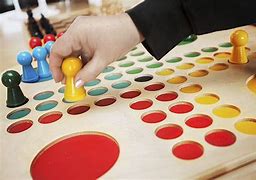 Varmt Välkomna!